Σε συνέχεια των αρ.9532, 9533 και 9534/21.10.2019 προκηρύξεων εκλογών για την ανάδειξη εκπροσώπων Ε.ΔΙ.Π., Ε.Τ.Ε.Π. και Διοικητικού Προσωπικού στη Σύγκλητο του Ιδρύματος, σας ενημερώνουμε ότι λόγω των πρόσφατων καταλήψεων η ημερομηνία υποβολής υποψηφιοτήτων παρατείνεται έως την Παρασκευή 8.11.2019 και ώρα 14:00 μμ.. Ο Αντιπρύτανης Οικονομικών, Προγραμματισμού και Ανάπτυξης                                                                  Ιορδάνης ΧατζηπαυλίδηςΚΟΙΝΟΠΟΙΗΣΗΤμήμα Δικτύων ΔιαδικτύουΕΛΛΗΝΙΚΗ ΔΗΜΟΚΡΑΤΙΑ		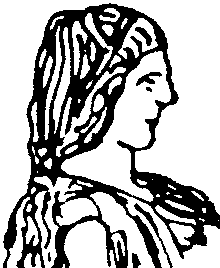 ΓΕΩΠΟΝΙΚΟ ΠΑΝΕΠΙΣΤΗΜΙΟ ΑΘΗΝΩΝ  ΓΕΝΙΚΗ ΔΙΕΥΘΥΝΣΗ ΔΙΟΙΚΗΤΙΚΩΝ ΥΠΗΡΕΣΙΩΝΔ/ΝΣΗ ΔΙΟΙΚΗΤΙΚΟΥ		ΤΜΗΜΑ Γ’ ΠΑΝΕΠΙΣΤΗΜΙΑΚΩΝ ΑΡΧΩΝ & ΟΡΓΑΝΩΝΤαχ. Δ/νση:  Ιερά Οδός 75, 118 55, ΑθήναΤηλ.: 210 529-4802, 4979, 4882Fax : 210 529 4906Πληροφορίες: Π. ΣούνταΙστότοπος: www.aua.grΗλεκτρον. Ταχυδρομείο: psanagn@aua.grΗΛΕΚΤΡΟΝΙΚΗ ΑΠΟΣΤΟΛΗΑθήνα, 6 Νοεμβρίου 2019Αριθ. πρωτ.:9924Προς: Τα μέλη Ε.ΔΙ.Π., Ε.Τ.Ε.Π.           και το Διοικητικό Προσωπικό          του ΙδρύματοςΘέμα:«Παράταση ημερομηνίας υποβολής υποψηφιοτήτων για την ανάδειξη εκπροσώπων στη Σύγκλητο του Γεωπονικού Πανεπιστημίου Αθηνών»